AUTORITZACIÓ D’ADMINISTRACIÓ DE MEDICAMENTS 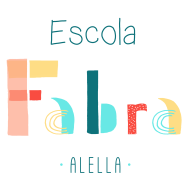 A L’ALUMNAT DEL CENTRE+ Aquesta autorització s’ha d’entregar cada vegada que s’hagi d’administrar un medicament, juntament amb la recepta mèdica. . . . . . . . . . . . . . . . . . . . .Na/ En ........................................................................................................................... amb DNI/passaport/NIE .................................................... com a tutor/a legal de l’alumne/a  ...................................................................................................................de ...................... curs, demana i autoritza al personal del centre (i monitores i monitors de menjador) a administrar el medicament prescrit pel metge o metgessa segons la pauta que indica la recepta o l’informe mèdic adjunt. També adjunta la capsa i prospecte corresponent.                  Nom del medicament: __________________________________________Dosi i horari d’administració: _____________________________________Dies que s’ha d’administrar: ______________________________________Signatura de la mare/ pare/ tutora legal/ tutor legal:Alella, .................  de  ............................................   de .......................Atenent-nos a les instruccions de principi de curs, “per poder administrar medicació als alumnes cal que el pare, mare o tutor/a legal aporti una recepta o informe mèdic on consti el nom de l’alumne/a, la pauta i el nom del medicament que ha de prendre. Així mateix, el pare, la mare o tutor/a legal ha d’aportar un escrit on es demani i s’autoritzi al personal del  centre educatiu que administri al fill o filla la medicació prescrita, sempre que sigui imprescindible la seva administració en horari escolar i/o lectiu”. 